(*) Estas fechas son fijas en el proceso de contratación BANCO CENTRAL DE BOLIVIA__________________________________________________________________________________________________APOYO NACIONAL A LA PRODUCCIÓN Y EMPLEOCÓDIGO BCB:  ANPE P Nº  006/2013 – 1CCONVOCATORIASe convoca a la presentación de propuestas para el siguiente proceso:CONVOCATORIASe convoca a la presentación de propuestas para el siguiente proceso:CONVOCATORIASe convoca a la presentación de propuestas para el siguiente proceso:CONVOCATORIASe convoca a la presentación de propuestas para el siguiente proceso:CONVOCATORIASe convoca a la presentación de propuestas para el siguiente proceso:CONVOCATORIASe convoca a la presentación de propuestas para el siguiente proceso:CONVOCATORIASe convoca a la presentación de propuestas para el siguiente proceso:CONVOCATORIASe convoca a la presentación de propuestas para el siguiente proceso:CONVOCATORIASe convoca a la presentación de propuestas para el siguiente proceso:CONVOCATORIASe convoca a la presentación de propuestas para el siguiente proceso:CONVOCATORIASe convoca a la presentación de propuestas para el siguiente proceso:CONVOCATORIASe convoca a la presentación de propuestas para el siguiente proceso:CONVOCATORIASe convoca a la presentación de propuestas para el siguiente proceso:CONVOCATORIASe convoca a la presentación de propuestas para el siguiente proceso:CONVOCATORIASe convoca a la presentación de propuestas para el siguiente proceso:CONVOCATORIASe convoca a la presentación de propuestas para el siguiente proceso:CONVOCATORIASe convoca a la presentación de propuestas para el siguiente proceso:CONVOCATORIASe convoca a la presentación de propuestas para el siguiente proceso:CONVOCATORIASe convoca a la presentación de propuestas para el siguiente proceso:CONVOCATORIASe convoca a la presentación de propuestas para el siguiente proceso:CONVOCATORIASe convoca a la presentación de propuestas para el siguiente proceso:CONVOCATORIASe convoca a la presentación de propuestas para el siguiente proceso:CONVOCATORIASe convoca a la presentación de propuestas para el siguiente proceso:CONVOCATORIASe convoca a la presentación de propuestas para el siguiente proceso:CONVOCATORIASe convoca a la presentación de propuestas para el siguiente proceso:CONVOCATORIASe convoca a la presentación de propuestas para el siguiente proceso:CONVOCATORIASe convoca a la presentación de propuestas para el siguiente proceso:CONVOCATORIASe convoca a la presentación de propuestas para el siguiente proceso:CONVOCATORIASe convoca a la presentación de propuestas para el siguiente proceso:CONVOCATORIASe convoca a la presentación de propuestas para el siguiente proceso:CONVOCATORIASe convoca a la presentación de propuestas para el siguiente proceso:CONVOCATORIASe convoca a la presentación de propuestas para el siguiente proceso:CONVOCATORIASe convoca a la presentación de propuestas para el siguiente proceso:CONVOCATORIASe convoca a la presentación de propuestas para el siguiente proceso:CONVOCATORIASe convoca a la presentación de propuestas para el siguiente proceso:CONVOCATORIASe convoca a la presentación de propuestas para el siguiente proceso:CONVOCATORIASe convoca a la presentación de propuestas para el siguiente proceso:CONVOCATORIASe convoca a la presentación de propuestas para el siguiente proceso:CONVOCATORIASe convoca a la presentación de propuestas para el siguiente proceso:CONVOCATORIASe convoca a la presentación de propuestas para el siguiente proceso:CONVOCATORIASe convoca a la presentación de propuestas para el siguiente proceso:CONVOCATORIASe convoca a la presentación de propuestas para el siguiente proceso:CONVOCATORIASe convoca a la presentación de propuestas para el siguiente proceso:CONVOCATORIASe convoca a la presentación de propuestas para el siguiente proceso:CONVOCATORIASe convoca a la presentación de propuestas para el siguiente proceso:CONVOCATORIASe convoca a la presentación de propuestas para el siguiente proceso:CONVOCATORIASe convoca a la presentación de propuestas para el siguiente proceso:CONVOCATORIASe convoca a la presentación de propuestas para el siguiente proceso:CONVOCATORIASe convoca a la presentación de propuestas para el siguiente proceso:Entidad convocanteEntidad convocante:::Banco Central de BoliviaBanco Central de BoliviaBanco Central de BoliviaBanco Central de BoliviaBanco Central de BoliviaBanco Central de BoliviaBanco Central de BoliviaBanco Central de BoliviaBanco Central de BoliviaBanco Central de BoliviaBanco Central de BoliviaBanco Central de BoliviaBanco Central de BoliviaBanco Central de BoliviaBanco Central de BoliviaBanco Central de BoliviaBanco Central de BoliviaBanco Central de BoliviaBanco Central de BoliviaBanco Central de BoliviaBanco Central de BoliviaBanco Central de BoliviaBanco Central de BoliviaBanco Central de BoliviaBanco Central de BoliviaBanco Central de BoliviaBanco Central de BoliviaBanco Central de BoliviaBanco Central de BoliviaBanco Central de BoliviaBanco Central de BoliviaBanco Central de BoliviaBanco Central de BoliviaBanco Central de BoliviaBanco Central de BoliviaBanco Central de BoliviaModalidad de ContrataciónModalidad de Contratación:::Apoyo Nacional a la Producción y EmpleoApoyo Nacional a la Producción y EmpleoApoyo Nacional a la Producción y EmpleoApoyo Nacional a la Producción y EmpleoApoyo Nacional a la Producción y EmpleoApoyo Nacional a la Producción y EmpleoApoyo Nacional a la Producción y EmpleoApoyo Nacional a la Producción y EmpleoApoyo Nacional a la Producción y EmpleoApoyo Nacional a la Producción y EmpleoApoyo Nacional a la Producción y EmpleoApoyo Nacional a la Producción y EmpleoApoyo Nacional a la Producción y EmpleoApoyo Nacional a la Producción y EmpleoApoyo Nacional a la Producción y EmpleoApoyo Nacional a la Producción y EmpleoApoyo Nacional a la Producción y EmpleoApoyo Nacional a la Producción y EmpleoApoyo Nacional a la Producción y EmpleoApoyo Nacional a la Producción y EmpleoApoyo Nacional a la Producción y EmpleoApoyo Nacional a la Producción y EmpleoApoyo Nacional a la Producción y EmpleoApoyo Nacional a la Producción y EmpleoApoyo Nacional a la Producción y EmpleoApoyo Nacional a la Producción y EmpleoApoyo Nacional a la Producción y EmpleoApoyo Nacional a la Producción y EmpleoApoyo Nacional a la Producción y EmpleoApoyo Nacional a la Producción y EmpleoApoyo Nacional a la Producción y EmpleoApoyo Nacional a la Producción y EmpleoApoyo Nacional a la Producción y EmpleoApoyo Nacional a la Producción y EmpleoApoyo Nacional a la Producción y EmpleoApoyo Nacional a la Producción y EmpleoApoyo Nacional a la Producción y EmpleoCUCECUCE:::1113-095111---000--3368333333399-1-11Código interno que la entidad utiliza para Identificar al procesoCódigo interno que la entidad utiliza para Identificar al proceso:::ANPE P Nº 006/2013-1CANPE P Nº 006/2013-1CANPE P Nº 006/2013-1CANPE P Nº 006/2013-1CANPE P Nº 006/2013-1CANPE P Nº 006/2013-1CANPE P Nº 006/2013-1CANPE P Nº 006/2013-1CANPE P Nº 006/2013-1CANPE P Nº 006/2013-1CANPE P Nº 006/2013-1CANPE P Nº 006/2013-1CANPE P Nº 006/2013-1CANPE P Nº 006/2013-1CANPE P Nº 006/2013-1CANPE P Nº 006/2013-1CANPE P Nº 006/2013-1CANPE P Nº 006/2013-1CANPE P Nº 006/2013-1CANPE P Nº 006/2013-1CANPE P Nº 006/2013-1CANPE P Nº 006/2013-1CANPE P Nº 006/2013-1CANPE P Nº 006/2013-1CANPE P Nº 006/2013-1CANPE P Nº 006/2013-1CANPE P Nº 006/2013-1CANPE P Nº 006/2013-1CANPE P Nº 006/2013-1CANPE P Nº 006/2013-1CANPE P Nº 006/2013-1CANPE P Nº 006/2013-1CANPE P Nº 006/2013-1CANPE P Nº 006/2013-1CANPE P Nº 006/2013-1CANPE P Nº 006/2013-1CANPE P Nº 006/2013-1CANPE P Nº 006/2013-1CObjeto de la contrataciónObjeto de la contratación:::CONTRATACIÓN DE CONSULTORES INDIVIDUALES DE LÍNEA DESARROLLADORES DE SOFTWARE PARA APOYO AL MANTENIMIENTO DE SISTEMASCONTRATACIÓN DE CONSULTORES INDIVIDUALES DE LÍNEA DESARROLLADORES DE SOFTWARE PARA APOYO AL MANTENIMIENTO DE SISTEMASCONTRATACIÓN DE CONSULTORES INDIVIDUALES DE LÍNEA DESARROLLADORES DE SOFTWARE PARA APOYO AL MANTENIMIENTO DE SISTEMASCONTRATACIÓN DE CONSULTORES INDIVIDUALES DE LÍNEA DESARROLLADORES DE SOFTWARE PARA APOYO AL MANTENIMIENTO DE SISTEMASCONTRATACIÓN DE CONSULTORES INDIVIDUALES DE LÍNEA DESARROLLADORES DE SOFTWARE PARA APOYO AL MANTENIMIENTO DE SISTEMASCONTRATACIÓN DE CONSULTORES INDIVIDUALES DE LÍNEA DESARROLLADORES DE SOFTWARE PARA APOYO AL MANTENIMIENTO DE SISTEMASCONTRATACIÓN DE CONSULTORES INDIVIDUALES DE LÍNEA DESARROLLADORES DE SOFTWARE PARA APOYO AL MANTENIMIENTO DE SISTEMASCONTRATACIÓN DE CONSULTORES INDIVIDUALES DE LÍNEA DESARROLLADORES DE SOFTWARE PARA APOYO AL MANTENIMIENTO DE SISTEMASCONTRATACIÓN DE CONSULTORES INDIVIDUALES DE LÍNEA DESARROLLADORES DE SOFTWARE PARA APOYO AL MANTENIMIENTO DE SISTEMASCONTRATACIÓN DE CONSULTORES INDIVIDUALES DE LÍNEA DESARROLLADORES DE SOFTWARE PARA APOYO AL MANTENIMIENTO DE SISTEMASCONTRATACIÓN DE CONSULTORES INDIVIDUALES DE LÍNEA DESARROLLADORES DE SOFTWARE PARA APOYO AL MANTENIMIENTO DE SISTEMASCONTRATACIÓN DE CONSULTORES INDIVIDUALES DE LÍNEA DESARROLLADORES DE SOFTWARE PARA APOYO AL MANTENIMIENTO DE SISTEMASCONTRATACIÓN DE CONSULTORES INDIVIDUALES DE LÍNEA DESARROLLADORES DE SOFTWARE PARA APOYO AL MANTENIMIENTO DE SISTEMASCONTRATACIÓN DE CONSULTORES INDIVIDUALES DE LÍNEA DESARROLLADORES DE SOFTWARE PARA APOYO AL MANTENIMIENTO DE SISTEMASCONTRATACIÓN DE CONSULTORES INDIVIDUALES DE LÍNEA DESARROLLADORES DE SOFTWARE PARA APOYO AL MANTENIMIENTO DE SISTEMASCONTRATACIÓN DE CONSULTORES INDIVIDUALES DE LÍNEA DESARROLLADORES DE SOFTWARE PARA APOYO AL MANTENIMIENTO DE SISTEMASCONTRATACIÓN DE CONSULTORES INDIVIDUALES DE LÍNEA DESARROLLADORES DE SOFTWARE PARA APOYO AL MANTENIMIENTO DE SISTEMASCONTRATACIÓN DE CONSULTORES INDIVIDUALES DE LÍNEA DESARROLLADORES DE SOFTWARE PARA APOYO AL MANTENIMIENTO DE SISTEMASCONTRATACIÓN DE CONSULTORES INDIVIDUALES DE LÍNEA DESARROLLADORES DE SOFTWARE PARA APOYO AL MANTENIMIENTO DE SISTEMASCONTRATACIÓN DE CONSULTORES INDIVIDUALES DE LÍNEA DESARROLLADORES DE SOFTWARE PARA APOYO AL MANTENIMIENTO DE SISTEMASCONTRATACIÓN DE CONSULTORES INDIVIDUALES DE LÍNEA DESARROLLADORES DE SOFTWARE PARA APOYO AL MANTENIMIENTO DE SISTEMASCONTRATACIÓN DE CONSULTORES INDIVIDUALES DE LÍNEA DESARROLLADORES DE SOFTWARE PARA APOYO AL MANTENIMIENTO DE SISTEMASCONTRATACIÓN DE CONSULTORES INDIVIDUALES DE LÍNEA DESARROLLADORES DE SOFTWARE PARA APOYO AL MANTENIMIENTO DE SISTEMASCONTRATACIÓN DE CONSULTORES INDIVIDUALES DE LÍNEA DESARROLLADORES DE SOFTWARE PARA APOYO AL MANTENIMIENTO DE SISTEMASCONTRATACIÓN DE CONSULTORES INDIVIDUALES DE LÍNEA DESARROLLADORES DE SOFTWARE PARA APOYO AL MANTENIMIENTO DE SISTEMASCONTRATACIÓN DE CONSULTORES INDIVIDUALES DE LÍNEA DESARROLLADORES DE SOFTWARE PARA APOYO AL MANTENIMIENTO DE SISTEMASCONTRATACIÓN DE CONSULTORES INDIVIDUALES DE LÍNEA DESARROLLADORES DE SOFTWARE PARA APOYO AL MANTENIMIENTO DE SISTEMASCONTRATACIÓN DE CONSULTORES INDIVIDUALES DE LÍNEA DESARROLLADORES DE SOFTWARE PARA APOYO AL MANTENIMIENTO DE SISTEMASCONTRATACIÓN DE CONSULTORES INDIVIDUALES DE LÍNEA DESARROLLADORES DE SOFTWARE PARA APOYO AL MANTENIMIENTO DE SISTEMASCONTRATACIÓN DE CONSULTORES INDIVIDUALES DE LÍNEA DESARROLLADORES DE SOFTWARE PARA APOYO AL MANTENIMIENTO DE SISTEMASCONTRATACIÓN DE CONSULTORES INDIVIDUALES DE LÍNEA DESARROLLADORES DE SOFTWARE PARA APOYO AL MANTENIMIENTO DE SISTEMASCONTRATACIÓN DE CONSULTORES INDIVIDUALES DE LÍNEA DESARROLLADORES DE SOFTWARE PARA APOYO AL MANTENIMIENTO DE SISTEMASCONTRATACIÓN DE CONSULTORES INDIVIDUALES DE LÍNEA DESARROLLADORES DE SOFTWARE PARA APOYO AL MANTENIMIENTO DE SISTEMASCONTRATACIÓN DE CONSULTORES INDIVIDUALES DE LÍNEA DESARROLLADORES DE SOFTWARE PARA APOYO AL MANTENIMIENTO DE SISTEMASCONTRATACIÓN DE CONSULTORES INDIVIDUALES DE LÍNEA DESARROLLADORES DE SOFTWARE PARA APOYO AL MANTENIMIENTO DE SISTEMASCONTRATACIÓN DE CONSULTORES INDIVIDUALES DE LÍNEA DESARROLLADORES DE SOFTWARE PARA APOYO AL MANTENIMIENTO DE SISTEMASCONTRATACIÓN DE CONSULTORES INDIVIDUALES DE LÍNEA DESARROLLADORES DE SOFTWARE PARA APOYO AL MANTENIMIENTO DE SISTEMASCONTRATACIÓN DE CONSULTORES INDIVIDUALES DE LÍNEA DESARROLLADORES DE SOFTWARE PARA APOYO AL MANTENIMIENTO DE SISTEMASCONTRATACIÓN DE CONSULTORES INDIVIDUALES DE LÍNEA DESARROLLADORES DE SOFTWARE PARA APOYO AL MANTENIMIENTO DE SISTEMASMétodo de Selección y AdjudicaciónMétodo de Selección y Adjudicación:::a) Calidad, Propuesta Técnica y Costoa) Calidad, Propuesta Técnica y Costoa) Calidad, Propuesta Técnica y Costoa) Calidad, Propuesta Técnica y Costoa) Calidad, Propuesta Técnica y Costoa) Calidad, Propuesta Técnica y Costoa) Calidad, Propuesta Técnica y Costoa) Calidad, Propuesta Técnica y Costoa) Calidad, Propuesta Técnica y Costoa) Calidad, Propuesta Técnica y Costoa) Calidad, Propuesta Técnica y Costoa) Calidad, Propuesta Técnica y Costoa) Calidad, Propuesta Técnica y Costoa) Calidad, Propuesta Técnica y Costob) Menor Costob) Menor Costob) Menor Costob) Menor Costob) Menor Costob) Menor Costob) Menor CostoXXXXc) Presupuesto Fijoc) Presupuesto Fijoc) Presupuesto Fijoc) Presupuesto Fijoc) Presupuesto Fijoc) Presupuesto Fijoc) Presupuesto Fijoc) Presupuesto Fijoc) Presupuesto Fijoc) Presupuesto Fijoc) Presupuesto Fijoc) Presupuesto Fijod) Calidadd) Calidadd) Calidadd) Calidadd) Calidadd) Calidadd) Calidadd) Calidadd) Calidadd) Calidadd) Calidadd) Calidadd) Calidadd) CalidadForma de AdjudicaciónForma de Adjudicación:::Por ítems (6 vacancias).Por ítems (6 vacancias).Por ítems (6 vacancias).Por ítems (6 vacancias).Por ítems (6 vacancias).Por ítems (6 vacancias).Por ítems (6 vacancias).Por ítems (6 vacancias).Por ítems (6 vacancias).Por ítems (6 vacancias).Por ítems (6 vacancias).Por ítems (6 vacancias).Por ítems (6 vacancias).Por ítems (6 vacancias).Por ítems (6 vacancias).Por ítems (6 vacancias).Por ítems (6 vacancias).Por ítems (6 vacancias).Por ítems (6 vacancias).Por ítems (6 vacancias).Por ítems (6 vacancias).Por ítems (6 vacancias).Por ítems (6 vacancias).Por ítems (6 vacancias).Por ítems (6 vacancias).Por ítems (6 vacancias).Por ítems (6 vacancias).Por ítems (6 vacancias).Por ítems (6 vacancias).Por ítems (6 vacancias).Por ítems (6 vacancias).Por ítems (6 vacancias).Por ítems (6 vacancias).Por ítems (6 vacancias).Por ítems (6 vacancias).Por ítems (6 vacancias).Por ítems (6 vacancias).Por ítems (6 vacancias).Por ítems (6 vacancias).Por ítems (6 vacancias).Precio ReferencialPrecio Referencial:::Total Bs613.440,00 (Seiscientos trece mil cuatrocientos cuarenta 00/100 Bolivianos) por Seis (6) consultores, durante 12 meses.(Bs8.520,00 mensual, por consultor).Total Bs613.440,00 (Seiscientos trece mil cuatrocientos cuarenta 00/100 Bolivianos) por Seis (6) consultores, durante 12 meses.(Bs8.520,00 mensual, por consultor).Total Bs613.440,00 (Seiscientos trece mil cuatrocientos cuarenta 00/100 Bolivianos) por Seis (6) consultores, durante 12 meses.(Bs8.520,00 mensual, por consultor).Total Bs613.440,00 (Seiscientos trece mil cuatrocientos cuarenta 00/100 Bolivianos) por Seis (6) consultores, durante 12 meses.(Bs8.520,00 mensual, por consultor).Total Bs613.440,00 (Seiscientos trece mil cuatrocientos cuarenta 00/100 Bolivianos) por Seis (6) consultores, durante 12 meses.(Bs8.520,00 mensual, por consultor).Total Bs613.440,00 (Seiscientos trece mil cuatrocientos cuarenta 00/100 Bolivianos) por Seis (6) consultores, durante 12 meses.(Bs8.520,00 mensual, por consultor).Total Bs613.440,00 (Seiscientos trece mil cuatrocientos cuarenta 00/100 Bolivianos) por Seis (6) consultores, durante 12 meses.(Bs8.520,00 mensual, por consultor).Total Bs613.440,00 (Seiscientos trece mil cuatrocientos cuarenta 00/100 Bolivianos) por Seis (6) consultores, durante 12 meses.(Bs8.520,00 mensual, por consultor).Total Bs613.440,00 (Seiscientos trece mil cuatrocientos cuarenta 00/100 Bolivianos) por Seis (6) consultores, durante 12 meses.(Bs8.520,00 mensual, por consultor).Total Bs613.440,00 (Seiscientos trece mil cuatrocientos cuarenta 00/100 Bolivianos) por Seis (6) consultores, durante 12 meses.(Bs8.520,00 mensual, por consultor).Total Bs613.440,00 (Seiscientos trece mil cuatrocientos cuarenta 00/100 Bolivianos) por Seis (6) consultores, durante 12 meses.(Bs8.520,00 mensual, por consultor).Total Bs613.440,00 (Seiscientos trece mil cuatrocientos cuarenta 00/100 Bolivianos) por Seis (6) consultores, durante 12 meses.(Bs8.520,00 mensual, por consultor).Total Bs613.440,00 (Seiscientos trece mil cuatrocientos cuarenta 00/100 Bolivianos) por Seis (6) consultores, durante 12 meses.(Bs8.520,00 mensual, por consultor).Total Bs613.440,00 (Seiscientos trece mil cuatrocientos cuarenta 00/100 Bolivianos) por Seis (6) consultores, durante 12 meses.(Bs8.520,00 mensual, por consultor).Total Bs613.440,00 (Seiscientos trece mil cuatrocientos cuarenta 00/100 Bolivianos) por Seis (6) consultores, durante 12 meses.(Bs8.520,00 mensual, por consultor).Total Bs613.440,00 (Seiscientos trece mil cuatrocientos cuarenta 00/100 Bolivianos) por Seis (6) consultores, durante 12 meses.(Bs8.520,00 mensual, por consultor).Total Bs613.440,00 (Seiscientos trece mil cuatrocientos cuarenta 00/100 Bolivianos) por Seis (6) consultores, durante 12 meses.(Bs8.520,00 mensual, por consultor).Total Bs613.440,00 (Seiscientos trece mil cuatrocientos cuarenta 00/100 Bolivianos) por Seis (6) consultores, durante 12 meses.(Bs8.520,00 mensual, por consultor).Total Bs613.440,00 (Seiscientos trece mil cuatrocientos cuarenta 00/100 Bolivianos) por Seis (6) consultores, durante 12 meses.(Bs8.520,00 mensual, por consultor).Total Bs613.440,00 (Seiscientos trece mil cuatrocientos cuarenta 00/100 Bolivianos) por Seis (6) consultores, durante 12 meses.(Bs8.520,00 mensual, por consultor).Total Bs613.440,00 (Seiscientos trece mil cuatrocientos cuarenta 00/100 Bolivianos) por Seis (6) consultores, durante 12 meses.(Bs8.520,00 mensual, por consultor).Total Bs613.440,00 (Seiscientos trece mil cuatrocientos cuarenta 00/100 Bolivianos) por Seis (6) consultores, durante 12 meses.(Bs8.520,00 mensual, por consultor).Total Bs613.440,00 (Seiscientos trece mil cuatrocientos cuarenta 00/100 Bolivianos) por Seis (6) consultores, durante 12 meses.(Bs8.520,00 mensual, por consultor).Total Bs613.440,00 (Seiscientos trece mil cuatrocientos cuarenta 00/100 Bolivianos) por Seis (6) consultores, durante 12 meses.(Bs8.520,00 mensual, por consultor).Total Bs613.440,00 (Seiscientos trece mil cuatrocientos cuarenta 00/100 Bolivianos) por Seis (6) consultores, durante 12 meses.(Bs8.520,00 mensual, por consultor).Total Bs613.440,00 (Seiscientos trece mil cuatrocientos cuarenta 00/100 Bolivianos) por Seis (6) consultores, durante 12 meses.(Bs8.520,00 mensual, por consultor).Total Bs613.440,00 (Seiscientos trece mil cuatrocientos cuarenta 00/100 Bolivianos) por Seis (6) consultores, durante 12 meses.(Bs8.520,00 mensual, por consultor).Total Bs613.440,00 (Seiscientos trece mil cuatrocientos cuarenta 00/100 Bolivianos) por Seis (6) consultores, durante 12 meses.(Bs8.520,00 mensual, por consultor).Total Bs613.440,00 (Seiscientos trece mil cuatrocientos cuarenta 00/100 Bolivianos) por Seis (6) consultores, durante 12 meses.(Bs8.520,00 mensual, por consultor).Total Bs613.440,00 (Seiscientos trece mil cuatrocientos cuarenta 00/100 Bolivianos) por Seis (6) consultores, durante 12 meses.(Bs8.520,00 mensual, por consultor).Total Bs613.440,00 (Seiscientos trece mil cuatrocientos cuarenta 00/100 Bolivianos) por Seis (6) consultores, durante 12 meses.(Bs8.520,00 mensual, por consultor).Total Bs613.440,00 (Seiscientos trece mil cuatrocientos cuarenta 00/100 Bolivianos) por Seis (6) consultores, durante 12 meses.(Bs8.520,00 mensual, por consultor).Total Bs613.440,00 (Seiscientos trece mil cuatrocientos cuarenta 00/100 Bolivianos) por Seis (6) consultores, durante 12 meses.(Bs8.520,00 mensual, por consultor).Total Bs613.440,00 (Seiscientos trece mil cuatrocientos cuarenta 00/100 Bolivianos) por Seis (6) consultores, durante 12 meses.(Bs8.520,00 mensual, por consultor).Total Bs613.440,00 (Seiscientos trece mil cuatrocientos cuarenta 00/100 Bolivianos) por Seis (6) consultores, durante 12 meses.(Bs8.520,00 mensual, por consultor).Total Bs613.440,00 (Seiscientos trece mil cuatrocientos cuarenta 00/100 Bolivianos) por Seis (6) consultores, durante 12 meses.(Bs8.520,00 mensual, por consultor).Total Bs613.440,00 (Seiscientos trece mil cuatrocientos cuarenta 00/100 Bolivianos) por Seis (6) consultores, durante 12 meses.(Bs8.520,00 mensual, por consultor).Total Bs613.440,00 (Seiscientos trece mil cuatrocientos cuarenta 00/100 Bolivianos) por Seis (6) consultores, durante 12 meses.(Bs8.520,00 mensual, por consultor).Total Bs613.440,00 (Seiscientos trece mil cuatrocientos cuarenta 00/100 Bolivianos) por Seis (6) consultores, durante 12 meses.(Bs8.520,00 mensual, por consultor).Total Bs613.440,00 (Seiscientos trece mil cuatrocientos cuarenta 00/100 Bolivianos) por Seis (6) consultores, durante 12 meses.(Bs8.520,00 mensual, por consultor).Garantía de Seriedad de  PropuestaGarantía de Seriedad de  Propuesta:::En este proceso de contratación no se requerirá Garantía de Seriedad de Propuesta.En este proceso de contratación no se requerirá Garantía de Seriedad de Propuesta.En este proceso de contratación no se requerirá Garantía de Seriedad de Propuesta.En este proceso de contratación no se requerirá Garantía de Seriedad de Propuesta.En este proceso de contratación no se requerirá Garantía de Seriedad de Propuesta.En este proceso de contratación no se requerirá Garantía de Seriedad de Propuesta.En este proceso de contratación no se requerirá Garantía de Seriedad de Propuesta.En este proceso de contratación no se requerirá Garantía de Seriedad de Propuesta.En este proceso de contratación no se requerirá Garantía de Seriedad de Propuesta.En este proceso de contratación no se requerirá Garantía de Seriedad de Propuesta.En este proceso de contratación no se requerirá Garantía de Seriedad de Propuesta.En este proceso de contratación no se requerirá Garantía de Seriedad de Propuesta.En este proceso de contratación no se requerirá Garantía de Seriedad de Propuesta.En este proceso de contratación no se requerirá Garantía de Seriedad de Propuesta.En este proceso de contratación no se requerirá Garantía de Seriedad de Propuesta.En este proceso de contratación no se requerirá Garantía de Seriedad de Propuesta.En este proceso de contratación no se requerirá Garantía de Seriedad de Propuesta.En este proceso de contratación no se requerirá Garantía de Seriedad de Propuesta.En este proceso de contratación no se requerirá Garantía de Seriedad de Propuesta.En este proceso de contratación no se requerirá Garantía de Seriedad de Propuesta.En este proceso de contratación no se requerirá Garantía de Seriedad de Propuesta.En este proceso de contratación no se requerirá Garantía de Seriedad de Propuesta.En este proceso de contratación no se requerirá Garantía de Seriedad de Propuesta.En este proceso de contratación no se requerirá Garantía de Seriedad de Propuesta.En este proceso de contratación no se requerirá Garantía de Seriedad de Propuesta.En este proceso de contratación no se requerirá Garantía de Seriedad de Propuesta.En este proceso de contratación no se requerirá Garantía de Seriedad de Propuesta.En este proceso de contratación no se requerirá Garantía de Seriedad de Propuesta.En este proceso de contratación no se requerirá Garantía de Seriedad de Propuesta.En este proceso de contratación no se requerirá Garantía de Seriedad de Propuesta.En este proceso de contratación no se requerirá Garantía de Seriedad de Propuesta.En este proceso de contratación no se requerirá Garantía de Seriedad de Propuesta.En este proceso de contratación no se requerirá Garantía de Seriedad de Propuesta.En este proceso de contratación no se requerirá Garantía de Seriedad de Propuesta.En este proceso de contratación no se requerirá Garantía de Seriedad de Propuesta.En este proceso de contratación no se requerirá Garantía de Seriedad de Propuesta.En este proceso de contratación no se requerirá Garantía de Seriedad de Propuesta.En este proceso de contratación no se requerirá Garantía de Seriedad de Propuesta.En este proceso de contratación no se requerirá Garantía de Seriedad de Propuesta.En este proceso de contratación no se requerirá Garantía de Seriedad de Propuesta.Garantía de Cumplimiento de ContratoGarantía de Cumplimiento de ContratoEl proponente adjudicado deberá constituir la garantía de cumplimiento de contrato o solicitar la retención del 7% en caso de pagos parciales.El proponente adjudicado deberá constituir la garantía de cumplimiento de contrato o solicitar la retención del 7% en caso de pagos parciales.El proponente adjudicado deberá constituir la garantía de cumplimiento de contrato o solicitar la retención del 7% en caso de pagos parciales.El proponente adjudicado deberá constituir la garantía de cumplimiento de contrato o solicitar la retención del 7% en caso de pagos parciales.El proponente adjudicado deberá constituir la garantía de cumplimiento de contrato o solicitar la retención del 7% en caso de pagos parciales.El proponente adjudicado deberá constituir la garantía de cumplimiento de contrato o solicitar la retención del 7% en caso de pagos parciales.El proponente adjudicado deberá constituir la garantía de cumplimiento de contrato o solicitar la retención del 7% en caso de pagos parciales.El proponente adjudicado deberá constituir la garantía de cumplimiento de contrato o solicitar la retención del 7% en caso de pagos parciales.El proponente adjudicado deberá constituir la garantía de cumplimiento de contrato o solicitar la retención del 7% en caso de pagos parciales.El proponente adjudicado deberá constituir la garantía de cumplimiento de contrato o solicitar la retención del 7% en caso de pagos parciales.El proponente adjudicado deberá constituir la garantía de cumplimiento de contrato o solicitar la retención del 7% en caso de pagos parciales.El proponente adjudicado deberá constituir la garantía de cumplimiento de contrato o solicitar la retención del 7% en caso de pagos parciales.El proponente adjudicado deberá constituir la garantía de cumplimiento de contrato o solicitar la retención del 7% en caso de pagos parciales.El proponente adjudicado deberá constituir la garantía de cumplimiento de contrato o solicitar la retención del 7% en caso de pagos parciales.El proponente adjudicado deberá constituir la garantía de cumplimiento de contrato o solicitar la retención del 7% en caso de pagos parciales.El proponente adjudicado deberá constituir la garantía de cumplimiento de contrato o solicitar la retención del 7% en caso de pagos parciales.El proponente adjudicado deberá constituir la garantía de cumplimiento de contrato o solicitar la retención del 7% en caso de pagos parciales.El proponente adjudicado deberá constituir la garantía de cumplimiento de contrato o solicitar la retención del 7% en caso de pagos parciales.El proponente adjudicado deberá constituir la garantía de cumplimiento de contrato o solicitar la retención del 7% en caso de pagos parciales.El proponente adjudicado deberá constituir la garantía de cumplimiento de contrato o solicitar la retención del 7% en caso de pagos parciales.El proponente adjudicado deberá constituir la garantía de cumplimiento de contrato o solicitar la retención del 7% en caso de pagos parciales.El proponente adjudicado deberá constituir la garantía de cumplimiento de contrato o solicitar la retención del 7% en caso de pagos parciales.El proponente adjudicado deberá constituir la garantía de cumplimiento de contrato o solicitar la retención del 7% en caso de pagos parciales.El proponente adjudicado deberá constituir la garantía de cumplimiento de contrato o solicitar la retención del 7% en caso de pagos parciales.El proponente adjudicado deberá constituir la garantía de cumplimiento de contrato o solicitar la retención del 7% en caso de pagos parciales.El proponente adjudicado deberá constituir la garantía de cumplimiento de contrato o solicitar la retención del 7% en caso de pagos parciales.El proponente adjudicado deberá constituir la garantía de cumplimiento de contrato o solicitar la retención del 7% en caso de pagos parciales.El proponente adjudicado deberá constituir la garantía de cumplimiento de contrato o solicitar la retención del 7% en caso de pagos parciales.El proponente adjudicado deberá constituir la garantía de cumplimiento de contrato o solicitar la retención del 7% en caso de pagos parciales.El proponente adjudicado deberá constituir la garantía de cumplimiento de contrato o solicitar la retención del 7% en caso de pagos parciales.El proponente adjudicado deberá constituir la garantía de cumplimiento de contrato o solicitar la retención del 7% en caso de pagos parciales.El proponente adjudicado deberá constituir la garantía de cumplimiento de contrato o solicitar la retención del 7% en caso de pagos parciales.El proponente adjudicado deberá constituir la garantía de cumplimiento de contrato o solicitar la retención del 7% en caso de pagos parciales.El proponente adjudicado deberá constituir la garantía de cumplimiento de contrato o solicitar la retención del 7% en caso de pagos parciales.El proponente adjudicado deberá constituir la garantía de cumplimiento de contrato o solicitar la retención del 7% en caso de pagos parciales.El proponente adjudicado deberá constituir la garantía de cumplimiento de contrato o solicitar la retención del 7% en caso de pagos parciales.El proponente adjudicado deberá constituir la garantía de cumplimiento de contrato o solicitar la retención del 7% en caso de pagos parciales.El proponente adjudicado deberá constituir la garantía de cumplimiento de contrato o solicitar la retención del 7% en caso de pagos parciales.El proponente adjudicado deberá constituir la garantía de cumplimiento de contrato o solicitar la retención del 7% en caso de pagos parciales.El proponente adjudicado deberá constituir la garantía de cumplimiento de contrato o solicitar la retención del 7% en caso de pagos parciales.Organismo FinanciadorOrganismo Financiador::Nombre del Organismo Financiador(de acuerdo al clasificador vigente)Nombre del Organismo Financiador(de acuerdo al clasificador vigente)Nombre del Organismo Financiador(de acuerdo al clasificador vigente)Nombre del Organismo Financiador(de acuerdo al clasificador vigente)Nombre del Organismo Financiador(de acuerdo al clasificador vigente)Nombre del Organismo Financiador(de acuerdo al clasificador vigente)Nombre del Organismo Financiador(de acuerdo al clasificador vigente)Nombre del Organismo Financiador(de acuerdo al clasificador vigente)Nombre del Organismo Financiador(de acuerdo al clasificador vigente)Nombre del Organismo Financiador(de acuerdo al clasificador vigente)Nombre del Organismo Financiador(de acuerdo al clasificador vigente)Nombre del Organismo Financiador(de acuerdo al clasificador vigente)Nombre del Organismo Financiador(de acuerdo al clasificador vigente)Nombre del Organismo Financiador(de acuerdo al clasificador vigente)Nombre del Organismo Financiador(de acuerdo al clasificador vigente)Nombre del Organismo Financiador(de acuerdo al clasificador vigente)Nombre del Organismo Financiador(de acuerdo al clasificador vigente)Nombre del Organismo Financiador(de acuerdo al clasificador vigente)Nombre del Organismo Financiador(de acuerdo al clasificador vigente)Nombre del Organismo Financiador(de acuerdo al clasificador vigente)% de Financiamiento% de Financiamiento% de Financiamiento% de Financiamiento% de Financiamiento% de Financiamiento% de Financiamiento% de Financiamiento% de Financiamiento% de Financiamiento% de Financiamiento% de Financiamiento% de Financiamiento% de Financiamiento% de Financiamiento% de Financiamiento% de Financiamiento% de Financiamiento% de FinanciamientoBanco Central de BoliviaBanco Central de BoliviaBanco Central de BoliviaBanco Central de BoliviaBanco Central de BoliviaBanco Central de BoliviaBanco Central de BoliviaBanco Central de BoliviaBanco Central de BoliviaBanco Central de BoliviaBanco Central de BoliviaBanco Central de BoliviaBanco Central de BoliviaBanco Central de BoliviaBanco Central de BoliviaBanco Central de BoliviaBanco Central de BoliviaBanco Central de BoliviaBanco Central de BoliviaBanco Central de Bolivia100100100100100100100100100100100100100100100100100100100INFORMACION DEL DOCUMENTO BASE DE CONTRATACION (DBC)        Los interesados podrán recabar el Documento Base de Contratación (DBC) en el sitio Web del SICOES y obtener  información de la entidad de acuerdo con los siguientes datos:INFORMACION DEL DOCUMENTO BASE DE CONTRATACION (DBC)        Los interesados podrán recabar el Documento Base de Contratación (DBC) en el sitio Web del SICOES y obtener  información de la entidad de acuerdo con los siguientes datos:INFORMACION DEL DOCUMENTO BASE DE CONTRATACION (DBC)        Los interesados podrán recabar el Documento Base de Contratación (DBC) en el sitio Web del SICOES y obtener  información de la entidad de acuerdo con los siguientes datos:INFORMACION DEL DOCUMENTO BASE DE CONTRATACION (DBC)        Los interesados podrán recabar el Documento Base de Contratación (DBC) en el sitio Web del SICOES y obtener  información de la entidad de acuerdo con los siguientes datos:INFORMACION DEL DOCUMENTO BASE DE CONTRATACION (DBC)        Los interesados podrán recabar el Documento Base de Contratación (DBC) en el sitio Web del SICOES y obtener  información de la entidad de acuerdo con los siguientes datos:INFORMACION DEL DOCUMENTO BASE DE CONTRATACION (DBC)        Los interesados podrán recabar el Documento Base de Contratación (DBC) en el sitio Web del SICOES y obtener  información de la entidad de acuerdo con los siguientes datos:INFORMACION DEL DOCUMENTO BASE DE CONTRATACION (DBC)        Los interesados podrán recabar el Documento Base de Contratación (DBC) en el sitio Web del SICOES y obtener  información de la entidad de acuerdo con los siguientes datos:INFORMACION DEL DOCUMENTO BASE DE CONTRATACION (DBC)        Los interesados podrán recabar el Documento Base de Contratación (DBC) en el sitio Web del SICOES y obtener  información de la entidad de acuerdo con los siguientes datos:INFORMACION DEL DOCUMENTO BASE DE CONTRATACION (DBC)        Los interesados podrán recabar el Documento Base de Contratación (DBC) en el sitio Web del SICOES y obtener  información de la entidad de acuerdo con los siguientes datos:INFORMACION DEL DOCUMENTO BASE DE CONTRATACION (DBC)        Los interesados podrán recabar el Documento Base de Contratación (DBC) en el sitio Web del SICOES y obtener  información de la entidad de acuerdo con los siguientes datos:INFORMACION DEL DOCUMENTO BASE DE CONTRATACION (DBC)        Los interesados podrán recabar el Documento Base de Contratación (DBC) en el sitio Web del SICOES y obtener  información de la entidad de acuerdo con los siguientes datos:INFORMACION DEL DOCUMENTO BASE DE CONTRATACION (DBC)        Los interesados podrán recabar el Documento Base de Contratación (DBC) en el sitio Web del SICOES y obtener  información de la entidad de acuerdo con los siguientes datos:INFORMACION DEL DOCUMENTO BASE DE CONTRATACION (DBC)        Los interesados podrán recabar el Documento Base de Contratación (DBC) en el sitio Web del SICOES y obtener  información de la entidad de acuerdo con los siguientes datos:INFORMACION DEL DOCUMENTO BASE DE CONTRATACION (DBC)        Los interesados podrán recabar el Documento Base de Contratación (DBC) en el sitio Web del SICOES y obtener  información de la entidad de acuerdo con los siguientes datos:INFORMACION DEL DOCUMENTO BASE DE CONTRATACION (DBC)        Los interesados podrán recabar el Documento Base de Contratación (DBC) en el sitio Web del SICOES y obtener  información de la entidad de acuerdo con los siguientes datos:INFORMACION DEL DOCUMENTO BASE DE CONTRATACION (DBC)        Los interesados podrán recabar el Documento Base de Contratación (DBC) en el sitio Web del SICOES y obtener  información de la entidad de acuerdo con los siguientes datos:INFORMACION DEL DOCUMENTO BASE DE CONTRATACION (DBC)        Los interesados podrán recabar el Documento Base de Contratación (DBC) en el sitio Web del SICOES y obtener  información de la entidad de acuerdo con los siguientes datos:INFORMACION DEL DOCUMENTO BASE DE CONTRATACION (DBC)        Los interesados podrán recabar el Documento Base de Contratación (DBC) en el sitio Web del SICOES y obtener  información de la entidad de acuerdo con los siguientes datos:INFORMACION DEL DOCUMENTO BASE DE CONTRATACION (DBC)        Los interesados podrán recabar el Documento Base de Contratación (DBC) en el sitio Web del SICOES y obtener  información de la entidad de acuerdo con los siguientes datos:INFORMACION DEL DOCUMENTO BASE DE CONTRATACION (DBC)        Los interesados podrán recabar el Documento Base de Contratación (DBC) en el sitio Web del SICOES y obtener  información de la entidad de acuerdo con los siguientes datos:INFORMACION DEL DOCUMENTO BASE DE CONTRATACION (DBC)        Los interesados podrán recabar el Documento Base de Contratación (DBC) en el sitio Web del SICOES y obtener  información de la entidad de acuerdo con los siguientes datos:INFORMACION DEL DOCUMENTO BASE DE CONTRATACION (DBC)        Los interesados podrán recabar el Documento Base de Contratación (DBC) en el sitio Web del SICOES y obtener  información de la entidad de acuerdo con los siguientes datos:INFORMACION DEL DOCUMENTO BASE DE CONTRATACION (DBC)        Los interesados podrán recabar el Documento Base de Contratación (DBC) en el sitio Web del SICOES y obtener  información de la entidad de acuerdo con los siguientes datos:INFORMACION DEL DOCUMENTO BASE DE CONTRATACION (DBC)        Los interesados podrán recabar el Documento Base de Contratación (DBC) en el sitio Web del SICOES y obtener  información de la entidad de acuerdo con los siguientes datos:INFORMACION DEL DOCUMENTO BASE DE CONTRATACION (DBC)        Los interesados podrán recabar el Documento Base de Contratación (DBC) en el sitio Web del SICOES y obtener  información de la entidad de acuerdo con los siguientes datos:INFORMACION DEL DOCUMENTO BASE DE CONTRATACION (DBC)        Los interesados podrán recabar el Documento Base de Contratación (DBC) en el sitio Web del SICOES y obtener  información de la entidad de acuerdo con los siguientes datos:INFORMACION DEL DOCUMENTO BASE DE CONTRATACION (DBC)        Los interesados podrán recabar el Documento Base de Contratación (DBC) en el sitio Web del SICOES y obtener  información de la entidad de acuerdo con los siguientes datos:INFORMACION DEL DOCUMENTO BASE DE CONTRATACION (DBC)        Los interesados podrán recabar el Documento Base de Contratación (DBC) en el sitio Web del SICOES y obtener  información de la entidad de acuerdo con los siguientes datos:INFORMACION DEL DOCUMENTO BASE DE CONTRATACION (DBC)        Los interesados podrán recabar el Documento Base de Contratación (DBC) en el sitio Web del SICOES y obtener  información de la entidad de acuerdo con los siguientes datos:INFORMACION DEL DOCUMENTO BASE DE CONTRATACION (DBC)        Los interesados podrán recabar el Documento Base de Contratación (DBC) en el sitio Web del SICOES y obtener  información de la entidad de acuerdo con los siguientes datos:INFORMACION DEL DOCUMENTO BASE DE CONTRATACION (DBC)        Los interesados podrán recabar el Documento Base de Contratación (DBC) en el sitio Web del SICOES y obtener  información de la entidad de acuerdo con los siguientes datos:INFORMACION DEL DOCUMENTO BASE DE CONTRATACION (DBC)        Los interesados podrán recabar el Documento Base de Contratación (DBC) en el sitio Web del SICOES y obtener  información de la entidad de acuerdo con los siguientes datos:INFORMACION DEL DOCUMENTO BASE DE CONTRATACION (DBC)        Los interesados podrán recabar el Documento Base de Contratación (DBC) en el sitio Web del SICOES y obtener  información de la entidad de acuerdo con los siguientes datos:INFORMACION DEL DOCUMENTO BASE DE CONTRATACION (DBC)        Los interesados podrán recabar el Documento Base de Contratación (DBC) en el sitio Web del SICOES y obtener  información de la entidad de acuerdo con los siguientes datos:INFORMACION DEL DOCUMENTO BASE DE CONTRATACION (DBC)        Los interesados podrán recabar el Documento Base de Contratación (DBC) en el sitio Web del SICOES y obtener  información de la entidad de acuerdo con los siguientes datos:INFORMACION DEL DOCUMENTO BASE DE CONTRATACION (DBC)        Los interesados podrán recabar el Documento Base de Contratación (DBC) en el sitio Web del SICOES y obtener  información de la entidad de acuerdo con los siguientes datos:INFORMACION DEL DOCUMENTO BASE DE CONTRATACION (DBC)        Los interesados podrán recabar el Documento Base de Contratación (DBC) en el sitio Web del SICOES y obtener  información de la entidad de acuerdo con los siguientes datos:INFORMACION DEL DOCUMENTO BASE DE CONTRATACION (DBC)        Los interesados podrán recabar el Documento Base de Contratación (DBC) en el sitio Web del SICOES y obtener  información de la entidad de acuerdo con los siguientes datos:INFORMACION DEL DOCUMENTO BASE DE CONTRATACION (DBC)        Los interesados podrán recabar el Documento Base de Contratación (DBC) en el sitio Web del SICOES y obtener  información de la entidad de acuerdo con los siguientes datos:INFORMACION DEL DOCUMENTO BASE DE CONTRATACION (DBC)        Los interesados podrán recabar el Documento Base de Contratación (DBC) en el sitio Web del SICOES y obtener  información de la entidad de acuerdo con los siguientes datos:INFORMACION DEL DOCUMENTO BASE DE CONTRATACION (DBC)        Los interesados podrán recabar el Documento Base de Contratación (DBC) en el sitio Web del SICOES y obtener  información de la entidad de acuerdo con los siguientes datos:INFORMACION DEL DOCUMENTO BASE DE CONTRATACION (DBC)        Los interesados podrán recabar el Documento Base de Contratación (DBC) en el sitio Web del SICOES y obtener  información de la entidad de acuerdo con los siguientes datos:INFORMACION DEL DOCUMENTO BASE DE CONTRATACION (DBC)        Los interesados podrán recabar el Documento Base de Contratación (DBC) en el sitio Web del SICOES y obtener  información de la entidad de acuerdo con los siguientes datos:INFORMACION DEL DOCUMENTO BASE DE CONTRATACION (DBC)        Los interesados podrán recabar el Documento Base de Contratación (DBC) en el sitio Web del SICOES y obtener  información de la entidad de acuerdo con los siguientes datos:INFORMACION DEL DOCUMENTO BASE DE CONTRATACION (DBC)        Los interesados podrán recabar el Documento Base de Contratación (DBC) en el sitio Web del SICOES y obtener  información de la entidad de acuerdo con los siguientes datos:INFORMACION DEL DOCUMENTO BASE DE CONTRATACION (DBC)        Los interesados podrán recabar el Documento Base de Contratación (DBC) en el sitio Web del SICOES y obtener  información de la entidad de acuerdo con los siguientes datos:INFORMACION DEL DOCUMENTO BASE DE CONTRATACION (DBC)        Los interesados podrán recabar el Documento Base de Contratación (DBC) en el sitio Web del SICOES y obtener  información de la entidad de acuerdo con los siguientes datos:INFORMACION DEL DOCUMENTO BASE DE CONTRATACION (DBC)        Los interesados podrán recabar el Documento Base de Contratación (DBC) en el sitio Web del SICOES y obtener  información de la entidad de acuerdo con los siguientes datos:INFORMACION DEL DOCUMENTO BASE DE CONTRATACION (DBC)        Los interesados podrán recabar el Documento Base de Contratación (DBC) en el sitio Web del SICOES y obtener  información de la entidad de acuerdo con los siguientes datos:Horario de atención de la entidad ::De horas 08:30 a horas 16:30De horas 08:30 a horas 16:30De horas 08:30 a horas 16:30De horas 08:30 a horas 16:30De horas 08:30 a horas 16:30De horas 08:30 a horas 16:30De horas 08:30 a horas 16:30De horas 08:30 a horas 16:30De horas 08:30 a horas 16:30De horas 08:30 a horas 16:30De horas 08:30 a horas 16:30De horas 08:30 a horas 16:30De horas 08:30 a horas 16:30De horas 08:30 a horas 16:30De horas 08:30 a horas 16:30De horas 08:30 a horas 16:30De horas 08:30 a horas 16:30De horas 08:30 a horas 16:30De horas 08:30 a horas 16:30De horas 08:30 a horas 16:30De horas 08:30 a horas 16:30De horas 08:30 a horas 16:30De horas 08:30 a horas 16:30De horas 08:30 a horas 16:30De horas 08:30 a horas 16:30De horas 08:30 a horas 16:30De horas 08:30 a horas 16:30De horas 08:30 a horas 16:30De horas 08:30 a horas 16:30De horas 08:30 a horas 16:30De horas 08:30 a horas 16:30De horas 08:30 a horas 16:30De horas 08:30 a horas 16:30De horas 08:30 a horas 16:30De horas 08:30 a horas 16:30De horas 08:30 a horas 16:30De horas 08:30 a horas 16:30De horas 08:30 a horas 16:30De horas 08:30 a horas 16:30De horas 08:30 a horas 16:30De horas 08:30 a horas 16:30Nombre CompletoNombre CompletoNombre CompletoNombre CompletoNombre CompletoNombre CompletoNombre CompletoNombre CompletoNombre CompletoNombre CompletoNombre CompletoCargoCargoCargoCargoCargoCargoCargoCargoCargoCargoCargoCargoDependenciaDependenciaDependenciaDependenciaDependenciaDependenciaDependenciaDependenciaDependenciaDependenciaDependenciaDependenciaEncargado de atender consultasAdministrativas::Jacqueline G. Chura ValeroJacqueline G. Chura ValeroJacqueline G. Chura ValeroJacqueline G. Chura ValeroJacqueline G. Chura ValeroJacqueline G. Chura ValeroJacqueline G. Chura ValeroJacqueline G. Chura ValeroJacqueline G. Chura ValeroJacqueline G. Chura ValeroJacqueline G. Chura ValeroJacqueline G. Chura ValeroProfesional en Compras y Contrataciones - CLProfesional en Compras y Contrataciones - CLProfesional en Compras y Contrataciones - CLProfesional en Compras y Contrataciones - CLProfesional en Compras y Contrataciones - CLProfesional en Compras y Contrataciones - CLProfesional en Compras y Contrataciones - CLProfesional en Compras y Contrataciones - CLProfesional en Compras y Contrataciones - CLProfesional en Compras y Contrataciones - CLProfesional en Compras y Contrataciones - CLDpto. de Compras y ContratacionesDpto. de Compras y ContratacionesDpto. de Compras y ContratacionesDpto. de Compras y ContratacionesDpto. de Compras y ContratacionesDpto. de Compras y ContratacionesDpto. de Compras y ContratacionesDpto. de Compras y ContratacionesDpto. de Compras y ContratacionesDpto. de Compras y ContratacionesDpto. de Compras y ContratacionesDpto. de Compras y ContratacionesTécnicas::Ramiro Inchauste AlandiaRamiro Inchauste AlandiaRamiro Inchauste AlandiaRamiro Inchauste AlandiaRamiro Inchauste AlandiaRamiro Inchauste AlandiaRamiro Inchauste AlandiaRamiro Inchauste AlandiaRamiro Inchauste AlandiaRamiro Inchauste AlandiaRamiro Inchauste AlandiaRamiro Inchauste AlandiaSubgerente de Sistemas de InformaciónSubgerente de Sistemas de InformaciónSubgerente de Sistemas de InformaciónSubgerente de Sistemas de InformaciónSubgerente de Sistemas de InformaciónSubgerente de Sistemas de InformaciónSubgerente de Sistemas de InformaciónSubgerente de Sistemas de InformaciónSubgerente de Sistemas de InformaciónSubgerente de Sistemas de InformaciónSubgerente de Sistemas de InformaciónGerencia de SistemasGerencia de SistemasGerencia de SistemasGerencia de SistemasGerencia de SistemasGerencia de SistemasGerencia de SistemasGerencia de SistemasGerencia de SistemasGerencia de SistemasGerencia de SistemasGerencia de SistemasDomicilio fijado para el proceso de contratación por la entidad convocante::Piso 7 del Edificio Principal del BCB, ubicado Calle Ayacucho esquina Mercado. La Paz – BoliviaPiso 7 del Edificio Principal del BCB, ubicado Calle Ayacucho esquina Mercado. La Paz – BoliviaPiso 7 del Edificio Principal del BCB, ubicado Calle Ayacucho esquina Mercado. La Paz – BoliviaPiso 7 del Edificio Principal del BCB, ubicado Calle Ayacucho esquina Mercado. La Paz – BoliviaPiso 7 del Edificio Principal del BCB, ubicado Calle Ayacucho esquina Mercado. La Paz – BoliviaPiso 7 del Edificio Principal del BCB, ubicado Calle Ayacucho esquina Mercado. La Paz – BoliviaPiso 7 del Edificio Principal del BCB, ubicado Calle Ayacucho esquina Mercado. La Paz – BoliviaPiso 7 del Edificio Principal del BCB, ubicado Calle Ayacucho esquina Mercado. La Paz – BoliviaPiso 7 del Edificio Principal del BCB, ubicado Calle Ayacucho esquina Mercado. La Paz – BoliviaPiso 7 del Edificio Principal del BCB, ubicado Calle Ayacucho esquina Mercado. La Paz – BoliviaPiso 7 del Edificio Principal del BCB, ubicado Calle Ayacucho esquina Mercado. La Paz – BoliviaPiso 7 del Edificio Principal del BCB, ubicado Calle Ayacucho esquina Mercado. La Paz – BoliviaPiso 7 del Edificio Principal del BCB, ubicado Calle Ayacucho esquina Mercado. La Paz – BoliviaPiso 7 del Edificio Principal del BCB, ubicado Calle Ayacucho esquina Mercado. La Paz – BoliviaPiso 7 del Edificio Principal del BCB, ubicado Calle Ayacucho esquina Mercado. La Paz – BoliviaPiso 7 del Edificio Principal del BCB, ubicado Calle Ayacucho esquina Mercado. La Paz – BoliviaPiso 7 del Edificio Principal del BCB, ubicado Calle Ayacucho esquina Mercado. La Paz – BoliviaPiso 7 del Edificio Principal del BCB, ubicado Calle Ayacucho esquina Mercado. La Paz – BoliviaPiso 7 del Edificio Principal del BCB, ubicado Calle Ayacucho esquina Mercado. La Paz – BoliviaPiso 7 del Edificio Principal del BCB, ubicado Calle Ayacucho esquina Mercado. La Paz – BoliviaPiso 7 del Edificio Principal del BCB, ubicado Calle Ayacucho esquina Mercado. La Paz – BoliviaPiso 7 del Edificio Principal del BCB, ubicado Calle Ayacucho esquina Mercado. La Paz – BoliviaPiso 7 del Edificio Principal del BCB, ubicado Calle Ayacucho esquina Mercado. La Paz – BoliviaPiso 7 del Edificio Principal del BCB, ubicado Calle Ayacucho esquina Mercado. La Paz – BoliviaPiso 7 del Edificio Principal del BCB, ubicado Calle Ayacucho esquina Mercado. La Paz – BoliviaPiso 7 del Edificio Principal del BCB, ubicado Calle Ayacucho esquina Mercado. La Paz – BoliviaPiso 7 del Edificio Principal del BCB, ubicado Calle Ayacucho esquina Mercado. La Paz – BoliviaPiso 7 del Edificio Principal del BCB, ubicado Calle Ayacucho esquina Mercado. La Paz – BoliviaPiso 7 del Edificio Principal del BCB, ubicado Calle Ayacucho esquina Mercado. La Paz – BoliviaPiso 7 del Edificio Principal del BCB, ubicado Calle Ayacucho esquina Mercado. La Paz – BoliviaPiso 7 del Edificio Principal del BCB, ubicado Calle Ayacucho esquina Mercado. La Paz – BoliviaPiso 7 del Edificio Principal del BCB, ubicado Calle Ayacucho esquina Mercado. La Paz – BoliviaPiso 7 del Edificio Principal del BCB, ubicado Calle Ayacucho esquina Mercado. La Paz – BoliviaPiso 7 del Edificio Principal del BCB, ubicado Calle Ayacucho esquina Mercado. La Paz – BoliviaPiso 7 del Edificio Principal del BCB, ubicado Calle Ayacucho esquina Mercado. La Paz – BoliviaPiso 7 del Edificio Principal del BCB, ubicado Calle Ayacucho esquina Mercado. La Paz – BoliviaPiso 7 del Edificio Principal del BCB, ubicado Calle Ayacucho esquina Mercado. La Paz – BoliviaPiso 7 del Edificio Principal del BCB, ubicado Calle Ayacucho esquina Mercado. La Paz – BoliviaPiso 7 del Edificio Principal del BCB, ubicado Calle Ayacucho esquina Mercado. La Paz – BoliviaPiso 7 del Edificio Principal del BCB, ubicado Calle Ayacucho esquina Mercado. La Paz – BoliviaPiso 7 del Edificio Principal del BCB, ubicado Calle Ayacucho esquina Mercado. La Paz – BoliviaTeléfono::2409090  – Interno 4717; 4713 (Consultas administrativas)                  – Interno 2002 (Consultas Técnicas)2409090  – Interno 4717; 4713 (Consultas administrativas)                  – Interno 2002 (Consultas Técnicas)2409090  – Interno 4717; 4713 (Consultas administrativas)                  – Interno 2002 (Consultas Técnicas)2409090  – Interno 4717; 4713 (Consultas administrativas)                  – Interno 2002 (Consultas Técnicas)2409090  – Interno 4717; 4713 (Consultas administrativas)                  – Interno 2002 (Consultas Técnicas)2409090  – Interno 4717; 4713 (Consultas administrativas)                  – Interno 2002 (Consultas Técnicas)2409090  – Interno 4717; 4713 (Consultas administrativas)                  – Interno 2002 (Consultas Técnicas)2409090  – Interno 4717; 4713 (Consultas administrativas)                  – Interno 2002 (Consultas Técnicas)2409090  – Interno 4717; 4713 (Consultas administrativas)                  – Interno 2002 (Consultas Técnicas)2409090  – Interno 4717; 4713 (Consultas administrativas)                  – Interno 2002 (Consultas Técnicas)2409090  – Interno 4717; 4713 (Consultas administrativas)                  – Interno 2002 (Consultas Técnicas)2409090  – Interno 4717; 4713 (Consultas administrativas)                  – Interno 2002 (Consultas Técnicas)2409090  – Interno 4717; 4713 (Consultas administrativas)                  – Interno 2002 (Consultas Técnicas)2409090  – Interno 4717; 4713 (Consultas administrativas)                  – Interno 2002 (Consultas Técnicas)2409090  – Interno 4717; 4713 (Consultas administrativas)                  – Interno 2002 (Consultas Técnicas)2409090  – Interno 4717; 4713 (Consultas administrativas)                  – Interno 2002 (Consultas Técnicas)2409090  – Interno 4717; 4713 (Consultas administrativas)                  – Interno 2002 (Consultas Técnicas)2409090  – Interno 4717; 4713 (Consultas administrativas)                  – Interno 2002 (Consultas Técnicas)2409090  – Interno 4717; 4713 (Consultas administrativas)                  – Interno 2002 (Consultas Técnicas)2409090  – Interno 4717; 4713 (Consultas administrativas)                  – Interno 2002 (Consultas Técnicas)2409090  – Interno 4717; 4713 (Consultas administrativas)                  – Interno 2002 (Consultas Técnicas)2409090  – Interno 4717; 4713 (Consultas administrativas)                  – Interno 2002 (Consultas Técnicas)2409090  – Interno 4717; 4713 (Consultas administrativas)                  – Interno 2002 (Consultas Técnicas)2409090  – Interno 4717; 4713 (Consultas administrativas)                  – Interno 2002 (Consultas Técnicas)2409090  – Interno 4717; 4713 (Consultas administrativas)                  – Interno 2002 (Consultas Técnicas)2409090  – Interno 4717; 4713 (Consultas administrativas)                  – Interno 2002 (Consultas Técnicas)2409090  – Interno 4717; 4713 (Consultas administrativas)                  – Interno 2002 (Consultas Técnicas)2409090  – Interno 4717; 4713 (Consultas administrativas)                  – Interno 2002 (Consultas Técnicas)2409090  – Interno 4717; 4713 (Consultas administrativas)                  – Interno 2002 (Consultas Técnicas)2409090  – Interno 4717; 4713 (Consultas administrativas)                  – Interno 2002 (Consultas Técnicas)2409090  – Interno 4717; 4713 (Consultas administrativas)                  – Interno 2002 (Consultas Técnicas)2409090  – Interno 4717; 4713 (Consultas administrativas)                  – Interno 2002 (Consultas Técnicas)2409090  – Interno 4717; 4713 (Consultas administrativas)                  – Interno 2002 (Consultas Técnicas)2409090  – Interno 4717; 4713 (Consultas administrativas)                  – Interno 2002 (Consultas Técnicas)2409090  – Interno 4717; 4713 (Consultas administrativas)                  – Interno 2002 (Consultas Técnicas)2409090  – Interno 4717; 4713 (Consultas administrativas)                  – Interno 2002 (Consultas Técnicas)2409090  – Interno 4717; 4713 (Consultas administrativas)                  – Interno 2002 (Consultas Técnicas)2409090  – Interno 4717; 4713 (Consultas administrativas)                  – Interno 2002 (Consultas Técnicas)2409090  – Interno 4717; 4713 (Consultas administrativas)                  – Interno 2002 (Consultas Técnicas)2409090  – Interno 4717; 4713 (Consultas administrativas)                  – Interno 2002 (Consultas Técnicas)2409090  – Interno 4717; 4713 (Consultas administrativas)                  – Interno 2002 (Consultas Técnicas)Fax::2406922 – 24073682406922 – 24073682406922 – 24073682406922 – 24073682406922 – 24073682406922 – 24073682406922 – 24073682406922 – 24073682406922 – 24073682406922 – 24073682406922 – 24073682406922 – 24073682406922 – 24073682406922 – 24073682406922 – 24073682406922 – 24073682406922 – 24073682406922 – 24073682406922 – 24073682406922 – 24073682406922 – 24073682406922 – 24073682406922 – 24073682406922 – 24073682406922 – 24073682406922 – 24073682406922 – 24073682406922 – 24073682406922 – 24073682406922 – 24073682406922 – 24073682406922 – 24073682406922 – 24073682406922 – 24073682406922 – 24073682406922 – 24073682406922 – 24073682406922 – 24073682406922 – 24073682406922 – 24073682406922 – 2407368Correo electrónico para consultas::jchura@bcb.gob.bo o mcuba@bcb.gob.bojchura@bcb.gob.bo o mcuba@bcb.gob.bojchura@bcb.gob.bo o mcuba@bcb.gob.bojchura@bcb.gob.bo o mcuba@bcb.gob.bojchura@bcb.gob.bo o mcuba@bcb.gob.bojchura@bcb.gob.bo o mcuba@bcb.gob.bojchura@bcb.gob.bo o mcuba@bcb.gob.bojchura@bcb.gob.bo o mcuba@bcb.gob.bojchura@bcb.gob.bo o mcuba@bcb.gob.bojchura@bcb.gob.bo o mcuba@bcb.gob.bojchura@bcb.gob.bo o mcuba@bcb.gob.bojchura@bcb.gob.bo o mcuba@bcb.gob.bojchura@bcb.gob.bo o mcuba@bcb.gob.bojchura@bcb.gob.bo o mcuba@bcb.gob.bojchura@bcb.gob.bo o mcuba@bcb.gob.bojchura@bcb.gob.bo o mcuba@bcb.gob.bojchura@bcb.gob.bo o mcuba@bcb.gob.bojchura@bcb.gob.bo o mcuba@bcb.gob.bojchura@bcb.gob.bo o mcuba@bcb.gob.bojchura@bcb.gob.bo o mcuba@bcb.gob.bojchura@bcb.gob.bo o mcuba@bcb.gob.bojchura@bcb.gob.bo o mcuba@bcb.gob.bojchura@bcb.gob.bo o mcuba@bcb.gob.bojchura@bcb.gob.bo o mcuba@bcb.gob.bojchura@bcb.gob.bo o mcuba@bcb.gob.bojchura@bcb.gob.bo o mcuba@bcb.gob.bojchura@bcb.gob.bo o mcuba@bcb.gob.bojchura@bcb.gob.bo o mcuba@bcb.gob.bojchura@bcb.gob.bo o mcuba@bcb.gob.bojchura@bcb.gob.bo o mcuba@bcb.gob.bojchura@bcb.gob.bo o mcuba@bcb.gob.bojchura@bcb.gob.bo o mcuba@bcb.gob.bojchura@bcb.gob.bo o mcuba@bcb.gob.bojchura@bcb.gob.bo o mcuba@bcb.gob.bojchura@bcb.gob.bo o mcuba@bcb.gob.bojchura@bcb.gob.bo o mcuba@bcb.gob.bojchura@bcb.gob.bo o mcuba@bcb.gob.bojchura@bcb.gob.bo o mcuba@bcb.gob.bojchura@bcb.gob.bo o mcuba@bcb.gob.bojchura@bcb.gob.bo o mcuba@bcb.gob.bojchura@bcb.gob.bo o mcuba@bcb.gob.boBANCO CENTRAL DE BOLIVIA__________________________________________________________________________________________________APOYO NACIONAL A LA PRODUCCIÓN Y EMPLEOCÓDIGO BCB:  ANPE P Nº  006/2013 – 1CCRONOGRAMA DE PLAZOSEl cronograma de plazos previsto para el proceso de contratación, es el siguiente:CRONOGRAMA DE PLAZOSEl cronograma de plazos previsto para el proceso de contratación, es el siguiente:CRONOGRAMA DE PLAZOSEl cronograma de plazos previsto para el proceso de contratación, es el siguiente:CRONOGRAMA DE PLAZOSEl cronograma de plazos previsto para el proceso de contratación, es el siguiente:CRONOGRAMA DE PLAZOSEl cronograma de plazos previsto para el proceso de contratación, es el siguiente:CRONOGRAMA DE PLAZOSEl cronograma de plazos previsto para el proceso de contratación, es el siguiente:CRONOGRAMA DE PLAZOSEl cronograma de plazos previsto para el proceso de contratación, es el siguiente:CRONOGRAMA DE PLAZOSEl cronograma de plazos previsto para el proceso de contratación, es el siguiente:CRONOGRAMA DE PLAZOSEl cronograma de plazos previsto para el proceso de contratación, es el siguiente:CRONOGRAMA DE PLAZOSEl cronograma de plazos previsto para el proceso de contratación, es el siguiente:CRONOGRAMA DE PLAZOSEl cronograma de plazos previsto para el proceso de contratación, es el siguiente:#ACTIVIDADFECHAFECHAFECHAHORAHORAHORALUGAR Y DIRECCIÓNLUGAR Y DIRECCIÓN#ACTIVIDADDía/Mes/AñoDía/Mes/AñoDía/Mes/AñoHora:MinHora:MinHora:MinLUGAR Y DIRECCIÓNLUGAR Y DIRECCIÓN1Publicación del DBC en el SICOES y en la Mesa de Partes*:26.02.132Fecha límite de presentación y Apertura de Propuestas*:08.03.1311:30Presentación de Propuestas:Ventanilla Única de Correspondencia – Planta Baja del Edificio Principal del BCBApertura de Sobres:Piso 7 Dpto. Compras y Contrataciones del Edificio Principal del BCB ubicado en la Calle Ayacucho esquina Mercado3Adjudicación o Declaratoria Desierta:08.04.134Notificación10.04.135Presentación de documentos para suscripción de contrato :17.04.136Suscripción de contrato:30.04.13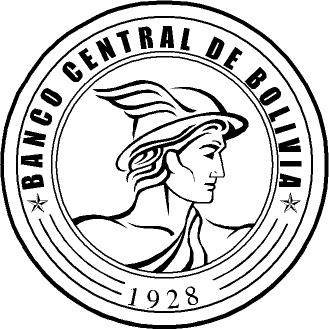 